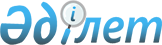 Об утверждении Правил разработки ведомственных (отраслевых) перечней сведений, подлежащих засекречиваниюПостановление Правительства Республики Казахстан от 14 марта 2000 года N 389.
      В соответствии с Законом Республики Казахстан от 15 марта 1999 года "О государственных секретах" Правительство Республики Казахстан постановляет: 
      1. Утвердить прилагаемые Правила разработки ведомственных (отраслевых) перечней сведений, подлежащих засекречиванию.  
      2. Государственным органам, руководители которых наделены полномочиями по отнесению сведений к государственным секретам, до 1 июня 2000 года разработать и в установленном законодательством порядке утвердить ведомственные (отраслевые) перечни сведений, подлежащих засекречиванию.  
      3. Настоящее постановление вступает в силу со дня подписания. 
      Премьер-Министр 
      Республики Казахстан  Правила
разработки ведомственных (отраслевых)
перечней сведений, подлежащих засекречиванию
      Настоящие Правила разработаны в соответствии с Законом Республики Казахстан "О государственных секретах" и являются обязательными для исполнения государственными органами, руководители которых наделены полномочиями по отнесению сведений к государственным секретам Республики Казахстан, при разработке ими ведомственных (отраслевых) перечней сведений, подлежащих засекречиванию (далее - Перечень).    1. Общие положения
      1. Перечень разрабатывается на основании Перечня сведений, составляющих государственные секреты Республики Казахстан, определенного статьями 11, 12, 13 и 14 Закона "О государственных секретах" для определения степени секретности конкретных сведений (группы сведений) с учетом ведомственной, отраслевой или программно-целевой принадлежности.  
      2. Государственные органы, руководители которых наделены полномочиями по отнесению отдельных сведений к государственным секретам, наделяются полномочиями по распоряжению, включенными в Перечень сведениями, составляющими государственные секреты Республики Казахстан.  
      3. Степень секретности сведений, составляющих государственные секреты, определяется степенью тяжести ущерба, который может быть нанесен безопасности Республики Казахстан вследствие разглашения или утраты указанных сведений.  
      4. Порядок определения размеров ущерба, который нанесен или может быть нанесен национальной безопасности Республики Казахстан или интересам государственных органов и организаций вследствие разглашения или утраты сведений, составляющих государственные секреты, а также ущерба, наносимого собственнику носителей сведений в результате их засекречивания, устанавливается Правительством Республики Казахстан.  
      5. Обоснование необходимости отнесения сведений к государственным секретам возлагается на государственные органы и организации, которыми эти сведения получены (разработаны).  
      6. Разграничение полномочий по отнесению сведений к государственным секретам и распоряжению сведениями, составляющими государственные секреты, между государственными органами определяется  Перечнем  должностных лиц государственных органов, наделенных полномочиями по отнесению сведений к государственным секретам Республики Казахстан.   2. Степени секретности сведений
      7. Сведения, отнесенные к государственным секретам, по степени секретности подразделяются на сведения особой важности, совершенно секретные и секретные.  
      8. К сведениям особой важности следует относить сведения в области военной, внешнеполитической, экономической, научно-технической, разведывательной, контрразведывательной и оперативно-розыскной деятельности, распространение которых может нанести ущерб национальным интересам Республики Казахстан в одной или нескольких из перечисленных областей.  
      9. К совершенно секретным сведениям следует относить сведения в области военной, внешнеполитической, экономической, научно-технической, разведывательной, контрразведывательной и оперативно-розыскной деятельности, распространение которых может нанести ущерб интересам государственного органа или отрасли экономики Республики Казахстан в одной или нескольких из перечисленных областей.  
      10. К секретным сведениям следует относить все иные сведения из числа сведений, составляющих государственные секреты. Ущербом безопасности Республике Казахстан в этом случае считается ущерб, нанесенный интересам организации в военной, внешнеполитической, экономической, научно-технической, разведывательной, контрразведывательной или оперативно-розыскной области деятельности.
      11. Устанавливаются три степени секретности сведений, составляющих государственные секреты, и соответствующие этим степеням грифы секретности для носителей указанных сведений:  
      "особой важности", "совершенно секретно" и "секретно".  
      1) Сведениям, составляющим государственную тайну, присваиваются грифы секретности "особой важности", "совершенно секретно".  
      2) Сведениям, составляющим служебную тайну, присваивается гриф секретности "секретно".  
      3) Использование перечисленных грифов секретности для засекречивания сведений, не отнесенных к государственным секретам, а также присвоение указанным сведениям иных ограничительных грифов не допускаются.   3. Порядок разработки Перечня
      12. Руководители государственных органов, наделенные полномочиями по отнесению сведений к государственным секретам, организуют разработку Перечня и несут персональную ответственность за принятые ими решения о целесообразности отнесения конкретных сведений к государственным секретам.  
      13. Разработка проекта Перечня приказом руководителя государственного органа, наделенного полномочиями по распоряжению государственными секретами, возлагается на постоянно действующую комиссию по защите государственных секретов (ПДК) либо отдельно создаваемую экспертную комиссию, в состав которой включаются наиболее квалифицированные специалисты основных производственных подразделений и представители подразделения по защите государственных секретов (ПЗГС).  
      14. Дополнительно к нумерации пунктов Перечня указывается нумерация соответствующих статей и подпунктов Перечня сведений, составляющих государственные секреты Республики Казахстан, определенного статьями 11, 12, 13 и 14 Закона "О государственных секретах", производными которых являются включенные в Перечень сведения.  
      Например: пункт 4(ст.14, п.16-РПС), где 4 - пункт Перечня, РПС - республиканский перечень сведений, составляющих государственные секреты, определенный статьями 11, 12, 13 и 14 Закона "О государственных секретах".  
      15. В ходе подготовки проекта Перечня экспертная комиссия или ПДК (далее по тексту - комиссия) в соответствии с принципами засекречивания сведений, установленными Законом "О государственных секретах", проводит анализ всех видов деятельности государственного органа и подведомственных организаций с целью определения сведений, распространение которых может нанести ущерб безопасности Республики Казахстан. Рассматривает обоснованные предложения по отнесению сведений к государственным секретам от подведомственных организаций и государственных органов и организаций, разработавших эти сведения.  
      16. При установлении степени секретности сведений комиссия должна учитывать как необходимость обеспечения сохранности действительно важных для государства сведений, так и необходимость создания условий для более широкого использования в экономике новейших достижений науки и техники и передового опыта оборонной промышленности.  
      17. Комиссии предоставляется право привлекать к работе по подготовке ведомственного Перечня ведущих специалистов государственного органа и подведомственных организаций.  
      18. Степень секретности сведений, находящихся в распоряжении нескольких государственных органов, устанавливается по взаимному согласованию между ними.  
      19. По окончании работы комиссия выносит соответствующее мотивированное заключение. В заключении комиссии указываются: характер и содержание рассмотренных сведений; факторы, вызывающие необходимость их засекречивания, в том числе возможный ущерб, наносимый государству при их разглашении (утрате, передаче, утечке и т.п.); рекомендуемая комиссией степень секретности сведений и проект Перечня.  
      20. Проект Перечня представляется председателем комиссии:  
      1) во все заинтересованные государственные органы, наделенные полномочиями по отнесению сведений к государственным секретам для согласования степени секретности и единой редакции сведений, включенных в Перечень;  
      2) в уполномоченный государственный орган по защите государственных секретов для согласования;  
      3) после согласования на утверждение приказом руководителю государственного органа, наделенного полномочиями по отнесению сведений к государственным секретам, который также решает вопрос о целесообразности засекречивания самого Перечня.  <*> 
      Сноска. В пункт 20 внесены изменения - постановлением Правительства РК от 21 марта 2003 г.  N 287 . 


      21. После утверждения перечни доводятся до:  
      1) заинтересованных государственных органов в полном объеме либо в части, их касающейся;  
      2) организаций, действующих в сфере ведения государственных органов, в части, их касающейся, по решению должностного лица, утвердившего Перечень;  
      3) организаций, участвующих в проведении совместных работ, в объеме, определяемом заказчиком этих работ;  
      4) подведомственных организаций в части, их касающейся, для руководства в работе и приведения в соответствие с ним грифа секретности работ, документов и изделий.  
      22. Не включаются в Перечень и не подлежат засекречиванию сведения:  
      1) о чрезвычайных ситуациях и катастрофах, угрожающих безопасности и здоровью граждан, и их последствиях, а также о стихийных бедствиях, их официальных прогнозах и последствиях;  
      2) о состоянии экологии, здравоохранения, санитарии, демографии, образования, культуры, сельского хозяйства, а также о состоянии преступности;  
      3) о привилегиях, компенсациях и льготах, предоставляемых государством гражданам, должностным лицам и организациям;  
      4) о фактах нарушения прав и свобод гражданина;  
      5) о размерах золотовалютных активов Национального Банка Республики Казахстан и правительственного (бюджетного) резерва драгоценных металлов и драгоценных камней;  
      6) о фактах нарушения законности государственными органами и организациями, их должностными лицами;  
      7) о массовых репрессиях по политическим, социальным и другим мотивам, в том числе находящиеся в архивах, за исключением сведений, предусмотренных статьей 14 Закона Республики Казахстан "О государственных секретах".  
      23. Должностные лица, принявшие решение о засекречивании перечисленных в пункте 22 сведений либо о включении их в этих целях в носители сведений, составляющих государственные секреты, несут ответственность в соответствии с законодательством Республики Казахстан. Граждане вправе обжаловать такие решения в судебном порядке.   4. Изменение Перечня
      24. Перечни пересматриваются в случае необходимости (при изменении международной обстановки, заключении международных договоров Республики Казахстан, передаче сведений, составляющих государственные секреты, другим государствам, появлении новых достижений в области науки и техники и т.п.), но не реже, чем через 5 лет.  
      25. Мотивированные предложения по внесению дополнений и изменений в Перечни направляются заинтересованными государственными органами и организациями вместе с заключениями комиссии, руководителям государственных органов, утвердившим этот Перечень, которые обязаны в течение одного месяца организовать проведение экспертизы поступивших предложений и принять соответствующее решение.
      26. Если принятие указанных предложений влечет за собой изменение Перечня сведений, отнесенных к государственным секретам, руководители государственных органов направляют проект соответствующего решения с заключениями комиссии:  
      во все заинтересованные государственные органы, наделенные полномочиями по отнесению сведений к государственным секретам для согласования изменений степени секретности и редакции сведений, включенных в Перечень;  
      в уполномоченный государственный орган по защите государственных секретов для проведения экспертной оценки и принятия решения.  <*> 
      Сноска. В пункт 26 внесены изменения - постановлением Правительства РК от 21 марта 2003 г.  N 287 . 


      27. Если принятие указанных предложений влечет за собой рассекречивание сведений, составляющих государственные секреты, руководители государственных органов направляют проект соответствующего решения с обоснованием также в Комитет национальной безопасности Республики Казахстан.  
      28. До принятия окончательного решения секретность данных сведений должна быть обеспечена в соответствии с требованиями Инструкции по обеспечению режима секретности в Республике Казахстан.
      29. В случае отклонения предложения о внесении в Перечень дополнений и изменений, а также в случае исключения из Перечня каких-либо сведений, их носители рассекречиваются в установленном порядке. 
					© 2012. РГП на ПХВ «Институт законодательства и правовой информации Республики Казахстан» Министерства юстиции Республики Казахстан
				 Утверждены
постановлением Правительства
Республики Казахстан
от 14 марта 2000 года N 389